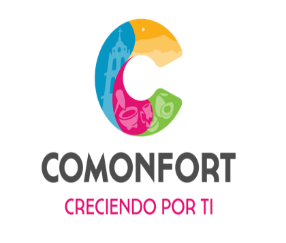 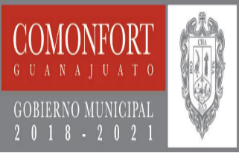 NOTAS DE DISCIPLINA FINANCIERA1. Balance Presupuestario de Recursos Disponibles NegativoEl Municipio de Comonfort durante el periodo del 01 de Enero al 30 de Septiembre 2019, no presenta balance presupuestario de Recursos Disponibles Negativo.2. Aumento o creación de nuevo GastoEn estados financieros de disciplina financiera presupuestal, se muestra el gasto etiquetado y no etiquetado del segundo trimestre presupuestado y no se tiene considerados compromisos de gasto durante el ejercicio 20193. Pasivo Circulante al Cierre del Ejercicio (ESF-12)Se informará solo al 31 de diciembre4. Deuda Pública y ObligacionesEl Municipio de Comonfort, Gto., contrajo una deuda pública por la cantidad de $19’860,880, para compra de una reserva territorial, a través de la Institución Financiera Banco del Bajío, misma que fue autorizada mediante Decreto 157 del Congreso del Estado, el 15 de febrero de 2011, publicada en el Periódico Oficial del Estado el 4 de marzo de 2011, a un plazo de 6 años, con una tasa TIIE más 1.85 puntos. Bajo los registros estatales y federales de deuda folios 205/11 y 193/2011 respectivamente.Por representar una carga muy fuerte para la liquidez del ente púbico, en Febrero de  2014, se gestionó una reestructura con una mejora en la tasa la cual bajó a TIIE más 1.70 puntos y ampliando el plazo de pago a 15 ejercicios.El resumen de la deuda inicial y la reestructurada se muestra a continuación:5. Obligaciones a Corto PlazoSe solicitó en el mes de diciembre del 2018 un anticipo de participaciones a secretaria de finanzas del estado de Guanajuato por un monto de $4,000,000.00 del que se cubrió en seis mensualidades con fecha de término en el  mes de junio del 20196. Evaluación de CumplimientoEl Municipio de Comonfort, Gto., no cuenta con convenios de Deuda Garantizada.Financiamiento ContratadoFinanciamiento ContratadoFinan. DispuestoDestino del CréditoAcreedorNúm. Contrato de CréditoEn UDISEn PesosEn PesosTasa de  InterésADQ. DE RESERVA TERRITORIALBANCO DEL BAJIO SA INS DE BCA MULTIPLES/N11,022,960.0011,022,960.00TIIE +1.70%Tipo deTasa Fecha deFecha de Abonos Pagos RealizadosPagos RealizadosSaldo alSaldo alSaldo alPréstamode InterésSuscripciónTerminaciónMensuales2011 a 2014201431-Dic-1631-Dic-1731-Dic-1830-Sep-19InicialTIIE + 1.8517/06/1130/05/17275,8458,837,920ReestructuraTIIE + 1.7020/02/1431/01/2961,238673,6188,879,6308,144,7747,409,9186,858,776Vencimientos:Vencimientos:2019734,8562020734,8562021734,8562022734,8562023734,8562024 a 20294,470,494